, etniset vähemmistöryhmät, pitkään ulkomailla oleskelleetKysymyksetQuestionsYangonin turvallisuustilanneMaakunnan taustatiedotAlueen sijainti ja väkiluvutYangonin maakunta rajoittuu etelässä Andamaanienmereen, ja se jakaa itäisen ja pohjoisen maakuntarajansa Bagon maakunnan kanssa sekä läntisen rajansa Ayeyarwadyn maakunnan kanssa.Yangonin maakunta on Myanmarin pienin maakunta, mutta se on koko maan tiheimmin asuttua aluetta. Maakunnan väkiluku oli vuoden 2014 virallisen väestönlaskennan mukaan noin 7,36 miljoonaa ihmistä, mikä vastaa noin 15 prosenttia koko maan väestöstä. Arviolta 67 prosenttia Yangonin maakunnan asukkaista asuu Yangonin kaupungissa, ja loput 33 prosenttia maaseutualueilla. Maakunnan maaseutualueet ovat kaupunkialueita huomattavasti vähemmän kehittyneitä. Yangonin maakunta on jaettu hallinnollisesti neljään piirikuntaan (districts): North Yangon, East Yangon, South Yangon ja West Yangon, jotka jaetaan edelleen 45 kuntaan (townships). Yangonin kaupunki (jota hallinnoi Yangon City Development Committee (YCDC)) kattaa 33 kunnan rajaaman alueen.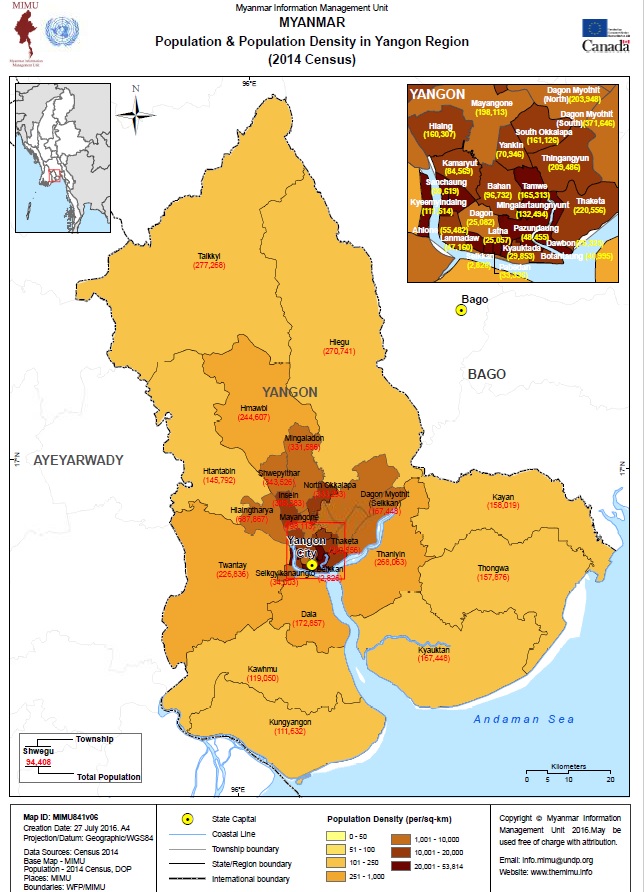 Kuva 1. Yangonin maakunnan kartta ja väestön jakautuminen kunnittain. MIMU 29.8.2016.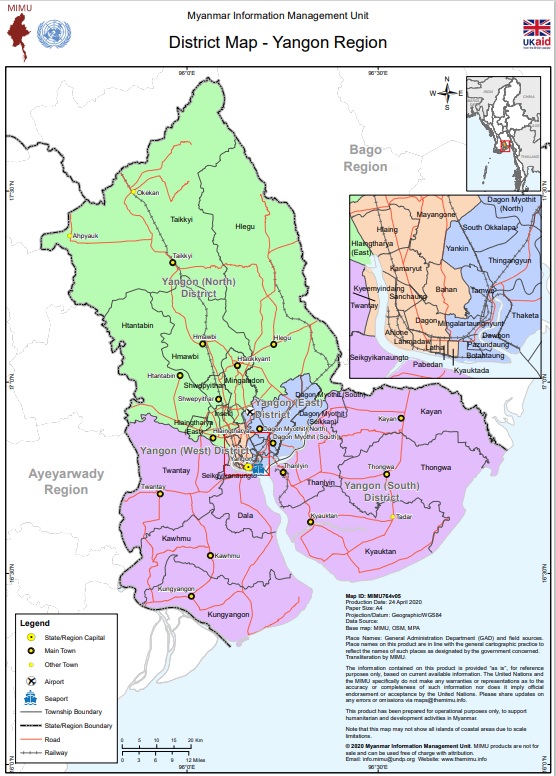 Kuva 2. Yangonin piirikuntajako. MIMU 24.4.2020.Alueelle johtavat kulkuyhteydetYangonissa on kansainvälinen lentokenttä (Yangon Airport), joka alkoi jälleen operoida kansainvälisiä reittilentoja huhtikuussa 2022 yli kahden vuoden tauon jälkeen.Alueen etninen ja uskonnollinen jakaumaVuoden 2014 väestönlaskennassa hankittua virallista dataa Myanmarin väestön etnisestä jakaumasta ei ole edelleenkään julkaistu aiheen arkaluontoisuuden ja etnisten jännitteiden vuoksi. Valtaosa Yangonin maakunnan asukkaista on kuitenkin Myanmarin valtaväestö bamareja, jotka puhuvat äidinkielenään burman kieltä. YK:n kehitysohjelma UNDP:n mukaan Yangonin väestö on pääosin buddhalaisia bamareja. Kaupungille on ominaista kuitenkin myös kulttuurinen, etninen ja uskonnollinen monimuotoisuus, ja kaupungissa asuu valtaväestön lisäksi myös lukuisia eri vähemmistöyhteisöjä, joista monet edustavat muita uskontoja kuin buddhalaisuutta.Yangon on ollut siirtomaa-ajoista lähtien Myanmarin poliittinen ja hallinnollinen keskus, jonne on tullut siirtolaisia eri puolilta Myanmarista sekä laajemmin Etelä-Aasiasta. Yangon on UNDP:n mukaan pääkaupunkiaseman menettämisestä ja monista muista muutoksista huolimatta säilyttänyt dynaamisen, monikulttuurisen ja kosmopoliitin luonteensa. UNDP:n mukaan etenkin Yangonin suurkaupungin alueella asuu ihmisiä kaikista Myanmarin etnisistä vähemmistöryhmistä, joista karenit ja rakhinet muodostavat suurimmat osuudet.Norjan maatietopalvelu Landinfo tapasi Yangonissa maaliskuussa 2019 useiden eri vähemmistöryhmien edustajia, joista osa arvioi oman ryhmänsä edustajien määrää kaupungissa. Landinfon mukaan karenien, kachinien ja rohingyojen anonyymisti haastatellut etnisten vähemmistöryhmien järjestöjen edustajat olivat kaikki arvioineet oman vähemmistönsä edustajien määräksi noin 100 000. Arviot etnisten vähemmistöryhmien edustajien lukumäärästä Yangonissa ovat kuitenkin hyvin epävarmoja.Vuoden 2014 virallisen väestönlaskennan mukaan 91 prosenttia osavaltion väestöstä oli uskonnoltaan buddhalaisia, 3,2 prosenttia kristittyjä, 4,7 prosenttia islaminuskoisia, 1 prosentti hinduja ja 0,1 prosenttia muiden uskontojen edustajia.Aluehallinta ja viranomaissuojeluLähtökohtaisesti Myanmarin armeija (Tatmadaw) ja muut sotilasjuntan johtamat turvallisuusjoukot kontrolloivat Yangonin maakunnan aluetta. Myanmarissa on voimassa kansallinen hätätila, ja sotilasjuntta on julistanut voimaan sotatilalain myös Yangonin eri alueilla. Sotatilalaki oli tämän kyselyvastauksen teon hetkellä voimassa Yangonissa ainakin Hlaing Thayar, Shwe Pyithar, North Okkalapa, North Dagon, South Dagon ja Dagon Seakkan alueilla, mutta julistukset ovat alttiita nopeille muutoksille. Turvallisuusjoukkojen tiesulut ja tarkastuspisteet eri puolilla kaupunkia ovat yleisiä. Monilla alueilla on voimassa myös yöllinen ulkonaliikkumiskielto.Helmikuun 2021 sotilasvallankaappauksen jälkeen Yangonin turvallisuustilanne on heikentynyt sotilasjuntan tukahduttaessa vallankaappausta vastustaneet massamielenosoitukset käyttämällä brutaalia väkivaltaa. Sotilasjuntan vastaisia protesteja sekä mielenosoittajiin kohdistuneita laajamittaisia oikeudenloukkauksia on käsitelty laajemmin mm. Maatietopalvelun marraskuun 2021 tilannekatsauksessa.Erityisesti keväällä 2021 nähtyjen massamielenosoitusten tukahduttamisen jälkeen Yangonissa Tatmadawin ja poliisin siviileihin kohdistama väkivalta ja pidätykset ovat jatkuneet. Tatmadawin siviileihin kohdistamien väkivaltaisuuksien lisäksi turvallisuustilannetta on heikentäneet erilaisten vastarintamilitioiden (PDF, People’s Defence Forces) toteuttamat, tyypillisesti sotilasjunttaa tai sen tukijoita vastaan toteuttamat räjähde- ja tappoiskut.Monissa tapauksissa iskuilla on vaikutusta myös sivullisiin, ja osasta Yangonissa toteutetuista räjähdeiskuista on seurannut yksittäisiä siviiliuhreja. Esimerkiksi 1.6.2022 Voice of Asia (VOA) -media uutisoi, että sotilasjuntta oli syyttänyt oppositiota terroristisesta iskusta bussipysäkille Yangonissa, jossa kuoli ainakin yksi siviili ja useita loukkaantui. Sen sijaan vastarintaryhmät syyttivät iskusta armeijaa ja siihen sidoksissa olevia militioita. 14.7.2022 muun muassa intialainen The Hindu-uutislehti raportoi ostoskeskukseen Yangonissa tehdystä pommi-iskusta, jossa kuoli 2 siviiliä ja loukkaantui 11. Mikään ryhmä ei ollut ilmoittautunut iskun tekijäksi.Räjähdeiskujen lisäksi kasvanut rikollisuus on lisännyt siviilien turvattomuutta kaupunkialueilla. BNI:n artikkelin mukaan myös esimerkiksi lisääntyneen köyhyyden tuomat ilmiöt kuten väkivaltaiset ryöstöt ja kidnappaukset olivat lisääntyneet merkittävästi Yangonissa.Eri lähteiden mukaan Yangonissa päivittäinen elämä on hiljalleen palannut kaupungin kaduille, ja esimerkiksi osa kaupoista ja ravintoloista ovat jälleen avanneet ovensa. Ajoittain kaupunkilaiset järjestävät ”hiljaisia lakkoja”, joiden aikana kaupat ja liikkeet sulkevat ovensa, kadut tyhjenevät ja ihmiset pysyvät kotona sotilasjuntan vallan vastustamiseksi. The Guardianin mukaan sotilasjuntta on uhkaillut lakkoihin osallistuneita yrityksiä terrorismisyytteillä ja kapinan lietsomisesta sekä pidättänyt lakkoihin osaa ottaneita.Sotilasvallankaappauksen jälkeen viranomaissuojelun saaminen on käytännössä hyvin vaikeaa Myanmarissa. Sotilasjuntan alaisten turvallisuusjoukkojen ja armeijan toteuttamat vakavat ihmisoikeusloukkaukset, kuten tapot, mielivaltaiset pidätykset ja kidutus ovat jatkuneet Myanmarissa rankaisematta. Lukuisia sotilasjuntan epäiltyjä vastustajia on sen sijaan tuomittu pitkiin vankeusrangaistuksiin muun muassa valtion vastaisen toiminnan kriminalisoivan rikoslain 505 -kohdan ja terrorismilakien perusteella sotilastuomioistuimissa. Maassa ei ole itsenäistä oikeuslaitosta ja pääsy reiluun oikeudenkäyntiin ei ole sotilasjuntan jatkaessa vallassa mahdollista.Kansalaisten luottamus viranomaisia kohtaan on sotilasvallankaappauksen jälkeen romahtanut, mikä näkyy merkittävänä raportoimattomuutena poliisille.Konfliktin intensiteettiKonfliktin osapuoletYangonin kaupungin kontekstissa konfliktin pääasiallisina osapuolina voidaan pitää sotilasjuntan kontrolloimia turvallisuusjoukkoja sekä armeijaa, sekä niitä vastaan erityisesti epäsymmetrisiä iskuja tekeviä eri vastarintamilitioita (PDF), joiden resurssit ja kyky tehdä iskuja vaihtelevat.Rauhanomaisiin protestoijiin kohdistetun väkivallan ja vangitsemisten seurauksena sotilasjunttaa vastustava toiminta on enenevissä määrin militarisoitunut, ja eri puolilla maata on perustettu lukuisia erilaisia vastarintamilitioita vastareaktiona sotilasjuntan väkivallalle. Monet vastarinta-aktivisteista ovat saaneet aseellista koulutusta etnisiltä armeijoilta maan rajaseutujen etnisissä osavaltioissa, ja palanneet tämän jälkeen kaupunkeihin toteuttamaan epäsymmetrisiä iskuja sotilasjunttaa vastaan. Financial Times -lehden 9.2.2022 julkaistun artikkelin mukaan räjähdeiskut maan suurkaupungeissa heijastelee vastarintamilitioiden levittäytymistä Myanmarin kaupunkialueille. Artikkelissa mainitaan, että Myanmarin turvallisuustilanteesta raportoivan Atalion-BM&A-konsultointiyhtiön mukaan maan noin 651 PDF-militiasta ainakin 83 nimettyä ryhmää toimi Yangonissa. Sodankäynnin keinot, taktiikat ja taistelualueet alueellaSotilasjuntan siviileihin kohdistama väkivalta ja mielivaltaiset pidätyksetACLED-konfliktitietokannan Myanmaria käsittelevän puolivuosikatsauksen mukaan sotilajuntta jatkaa siviilien valitsemista kohteikseen eri puolilla Myanmaria, ja vuoden 2022 ensimmäisen kuuden kuukauden aikana Myanmarissa on raportoitu enemmän ’väkivalta siviilejä kohtaan’ -välikohtauksia kuin missään muussa maailman maassa. Siviilejä on esimerkiksi toistuvasti ammuttu sotilasjuntan tarkastuspisteillä, kidutettu vankiloissa ja surmattu aseellisten taistelujen jälkeen tehdyissä ratsioissa. YK:n mukaan sotilasvallankaappauksen jälkeen Tatmadawin etnisissä osavaltioissa ja muilla konfliktialueilla jo pitkään toteuttama väkivalta siviilejä vastaan on levinnyt myös maan urbaaneihin keskuksiin, ml. Yangoniin. Vallankaappauksen jälkeistä poliittista- ja ihmisoikeustilannetta Myanmarissa on käsitelty laajemmin Maatietopalvelun marraskuun 2021 tilannekatsauksessa ja 29.6.2022 päivätyssä kyselyvastauksessa Myanmar / Yleisen turvallisuustilanteen päivitys, alueellinen turvallisuustilanne Shanissa ja Tanintharyissa.Sotilasjuntan mielenosoittajiin kohdistama väkivalta on tukahduttanut massamielenosoitukset myös Yangonissa. Esimerkiksi ACLED raportoi 1.1.–9.9.2022 välisenä aikana Yangonissa 132 mielenosoitusta ja mellakkaa, kun se vuoden 2021 aikana listasi Yangonissa 1094 mielenosoitusta ja mellakkaa, joista suurin osa oli keväällä 2021 pian vallankaappauksen jälkeen.  Tästä huolimatta monet rauhanomaiset protestikeinot ovat jossain määrin jatkuneet myös vuonna 2022 osanottajiin kohdistuvasta suuresta riskistä ja väkivallanuhasta huolimatta. Monet vaihtoehtoiset protestikeinot, kuten flashmobit, lakot, boikotit ja muut kansalaistottelemattomuuden muodot, mitkä sotilasjuntan on vaikeampi vaimentaa väkivaltaisesti, ovat jatkuneet.  Joulukuussa 2021 sotilasajoneuvo ajoi flashmobiin osaa ottaneista ja sivullisista koostuneeseen väkijoukkoon Yangonissa. Useita siviilejä kuoli ja loukkaantui välikohtauksessa.Sotilasjuntta on jatkanut erilaisten kokoontumisten hajottamista väkivalloin myös vuonna 2022 ja pidättänyt sekä pyrkinyt jäljittämään protestoijia ennen ja jälkeen kokoontumisten. Se on toteuttanut myös joukkopidätyksiä pyrkien estämään kokoontumisia. Esimerkiksi heinäkuussa 2022 yli 40 aktivistia ja heidän perheenjäsentään pidätettiin Yangonissa. Osa pidätettiin turvallisuusjoukkojen eri asuinalueille tekemien ratsioiden yhteydessä, joissa oli tarkastettu yövieraiden rekisteröintitietoja. Sotilasjuntta on kohdistanut vallankaappauksen jälkeen pienellä kynnyksellä tuhansia mielivaltaisia pidätyksiä ja kotietsintöjä epäiltyihin vastustajiin kuten mielenosoittajiin, poliittisiin toisinajattelijoihin, kansalaisaktivisteihin, toimittajiin ja vastarintaliikkeen jäseniin ja muihin sotilasjunttaa vastustavien ryhmien epäiltyihin tukijoihin. OHCHR:n mukaan juntan epäluuloisuus on laajaa ja pidätyksiä voi käytännössä kohdistua kaikkiin juntan vastustajikseen epäilemiin henkilöihin. Amnesty Internationalin mukaan ainakin Kaakkois-Myanmarin alueella pidätyksiä on tehty myös etnisyyden perusteella ja vähemmistöryhmien siviilejä on etnisyyden perusteella profiloitu potentiaalisiksi vastustajiksi ja etnisten aseellisten ryhmien tukijoiksi.AAPP (Assistance Association for Political Prisoners) -järjestön 23.9.2022 päivitettyjen tietojen mukaan koko maassa oli vallankaappauksen jälkeen pidätetty mielivaltaisesti ainakin 15607 ihmistä, joista Yangonissa 4390. Pidätettyihin kohdistuva kidutus armeijan ja poliisin pidätyskeskuksissa on laajalti raportoitua.Amnestyn mukaan poliittisille toisinajattelijoille langetetut kuolemantuomiot ovat lisääntyneet laajalti helmikuun 2021 jälkeen, ja sotilasjuntta käyttää kuolemanrangaistusta välineenä ja pelotteena vastustajiaan vastaan. Amnestyn mukaan ainakin 114 kuolemantuomiota on langetettu Myanmarissa helmikuun 2021 jälkeen. Heinäkuussa 2022 sotilasjuntta myös teloitti neljä kuolemaantuomittua demokratia-aktivistia. Toimeenpannut teloitukset olivat ensimmäisiä Myanmarissa sitten vuoden 1988.Vastarintaryhmien (People’s Defence Forces, PDF) toteuttamat räjähdeiskutYangonissa ja muilla maan kaupunkialueilla PDF-ryhmien ja muiden sotilasjunttaa vastustavien iskuja toteuttavien aktivistiverkostojen pääasiallinen taktiikka ovat improvisoidut räjähdeiskut. International Crisis Groupin mukaan räjähdeiskujen suurin keskittymä on ollut Yangonissa. Ryhmien toteuttamat räjähdeiskut ovat kohdistuneet muun muassa poliisiin ja armeijaan, sotilasjuntan viranomaisten toimistoihin ja koteihin, juntan omistamiin tai sitä tukeviin yrityksiin, väitettyjen informanttien koteihin tai toimistoihin, julkisiin tiloihin (esim. kaupunkien risteysalueet), sotilasjuntalle tärkeäksi nähtyyn infrastruktuuriin (esim. tietoliikennemastot). Yangonissa on tapahtunut myös lukuisia tuntemattomien ryhmien tekemiä räjähdeiskuja. Joitain räjähdeiskuja on kohdistettu myös kouluihin ja sairaaloihin.PDF-joukot tyypillisesti kiistävät kohdistavansa iskuja siviilikohteisiin. Monissa tapauksissa räjähdeiskujen takana oleva ryhmä on jäänyt tunnistamattomaksi. PDF-joukot ovat monissa tapauksissa syyttäneet Tatmadawia ja siihen sidoksissa olevia militioita siviileihin kohdistettujen räjähdeiskujen tekemisestä, jotta se voisi käyttää näitä iskuja propagandassaan vastarintajoukkoja vastaan. Sotilasjuntta syyttää propagandassaan aktiivisesti PDF-ryhmiä terrorismista.Yangonissa räjähdyksistä poliisiasemien, viranomaistoimistojen, hallintorakennusten ja sotilasjuntan tukijoiden asuntojen lähellä on tullut tavallisia. Monet iskuista ovat olleet alkeellisilla räjähteillä tehtyjä pienimuotoisia iskuja, mutta eri ryhmien harjaantumisen ja aktivistien saaman aseellisen koulutuksen myötä pommeista on alkanut tulla sofistikoidumpia. Lisääntyneet iskut ovat aiheuttaneet uhkaa myös sivullisille, ja iskujen jälkeen raskaasti aseistautuneet turvallisuusjoukot usein toteuttavat ratsioita ja pidätyksiä alueilla ja vievät asukkaita kuulusteltaviksi epäillystä ryhmien tukemisesta.Irrawaddy uutisoi vuoden 2022 alussa, että kymmeniä armeijan joukkojen jäseniä ja sotilasjuntan nimittämiä paikallisviranomaisia oli surmattu Yangonissa vuoden 2022 ensimmäisellä viikolla useiden eri PDF-joukkojen kiihdyttäessä hyökkäyksiään.Radio Free Asia (RFA) uutisoi tammikuussa 2022, että Yangonissa oli vallankaappauksen jälkeen 24.1.2022 mennessä raportoitu ainakin 121 räjähdeiskua. Artikkelin mukaan Yangonissa paikalliset välttelevät kaikkia kontakteja turvallisuusjoukkoihin, koska eivät halua olla missään tekemisissä sotilasjuntan kontrolloimien turvallisuusjoukkojen kanssa ja toisaalta pelkäävät joutuvansa niihin säännöllisesti kohdistettujen pommi-iskujen sivullisiksi uhreiksi.20.4.2022 myanmarilainen Mizzima-uutislehti uutisoi, että eri puolilla Yangonia oli ollut sotilasjuntan järjestämän viisipäiväisen uudenvuodenfestivaalin (Thingyan) aikaan ainakin 20 räjähdeiskua armeijan tiukoista turvatoimista huolimatta.International Crisis Groupin mukaan koko maan turvallisuustilanne heikentyi heinäkuussa 2022, kun sotilasjuntan toimeenpanemat Yangonissa toimineiden demokratia-aktivistien teloitukset kiihdyttivät vastarintaa ja lisäsivät jännitteitä ympäri maata. Tapahtumien seurauksena PDF-ryhmien tekemät räjähde- ja tappoiskut olivat lisääntyneet koko maassa heinä- ja elokuussa, etenkin kaupunkialueilla. Myanmar Now uutisoi 14.7.2022, että armeija oli kasvattanut merkittävästi joukkojensa määrää Yangonin kaduilla, koska useiden räjähdysten sarja eri puolilla Yangonia oli nostanut joukkojen hälytystasoa. Sosiaalisessa mediassa levinneiden vahvistamattomien tietojen mukaan ainakin kaksi siviiliä oli kuollut iskuissa ja seitsemän loukkaantunut. Elokuun 2022 ensimmäisen viikon aikana maanalaiset kapinallissolut olivat kohdistaneet myös useita tappoiskuja sotilasjunttaan yhdistettyihin paikallisviranomaisiin Yangonissa.Turvallisuusvälikohtausten määräACLED-konfliktitietokannan mukaan vuonna 2021 Yangonissa tapahtui 757 turvallisuusvälikohtausta, jotka koostuivat taisteluista (57), räjähde- ja ilmaiskuista (445) sekä väkivallasta siviilejä vastaan (255). Turvallisuusvälikohtaukset jakautuvat seuraavasti piirikunnittain: Yangon East (283), Yangon North (196), Yangon South (74) ja Yangon West (191). Lisäksi ACLED on raportoinut 13 Yangonin kaupungissa tapahtunutta välikohtausta, joita se ei ole jaotellut em. piirikuntiin vaan alueena on ilmoitettu ainoastaan ”Yangon”. Osassa tällaisissa välikohtauksissa on kyse eri puolilla kaupunkia samaan aikaan tapahtuneista räjähdeiskuista. Osassa tarkempi sijainti on tuntematon.1.1.–9.9.2022 välisenä aikana ACLEDin mukaan turvallisuusvälikohtauksia oli Yangonin maakunnassa raportoitu 433, jotka koostuivat taisteluista (41), räjähde- ja ilmaiskuista (242) sekä väkivallasta siviilejä vastaan (150). Turvallisuusvälikohtaukset jakautuivat seuraavasti piirikunnittain: Yangon East (159), Yangon North (122), Yangon South (62) ja Yangon West (81). Lisäksi ACLED on raportoinut 9 Yangonin kaupungissa tapahtunutta välikohtausta, joita se ei ole jaotellut em. piirikuntiin vaan alueena on ilmoitettu ainoastaan ”Yangon”.RäjähdesaasteetYangonia ei mainita niiden maakuntien joukossa, jotka kärsivät Myanmarissa räjähdesaasteista.SiviiliuhritTurvallisuusjoukot ovat surmanneet vallankaappauksen jälkeen Yangonissa lukuisia rauhanomaisia mielenosoittajia, aktivisteja ja sivullisia. Koko maassa sotilasjuntta oli surmannut YK:n mukaan vähintään 1500 ihmistä kun helmikuun 2021 vallankaappauksesta oli kulunut vuosi. Kaikista surmatuista ainakin 325 oli kuollut pidätyksen aikana, usein kidutuksen seurauksena. Monet surmattiin myös turvallisuusjoukkojen ratsioiden ja kotietsintöjen yhteydessä. Kaikista surmatuista lapsia oli yli 100. Yangonissa surmattuja siviilejä oli kyseisellä aikavälillä YK:n mukaan vähintään 275.AAPP (Assistance Association for Political Prisoners) -järjestön raportoima sotilasjuntan surmaamien siviilien määrä vallankaappauksen jälkeen Yangonin maakunnassa oli 23.9.2022 mennessä 294. Koko maassa surmattuja siviilejä AAPP raportoi aikavälillä 2299. Luku sisältää sotilasjuntan mielenosoituksissa, turvallisuusjoukkojen ratsioissa, kaduilla ja pidätyskeskuksissa surmaamia siviilejä. AAPP:n mukaan surmattujen siviilien lukumäärä sisältää vain järjestön vahvistamat tapaukset, ja sen mukaan todellisten siviilikuolemien määrä on todennäköisesti suurempi.ACLED-tietokannan kokoamien tietojen mukaan vuonna 2021 Yangonin maakunnassa oli kuolonuhreja ’väkivalta siviilejä kohtaan’ kategoriassa 179. ACLED:n ’väkivalta siviilejä kohtaan’ -kategoriassa raportoima luku sisältää sekä sotilasjuntan surmaamia siviilejä että vastarintamilitioiden tappoiskujen kohteiksi joutuneita väitettyjä sotilasjuntan tukijoita.1.1.–9.9.2022 välisenä aikana Yangonissa kuolonuhreja oli ’väkivalta siviilejä kohtaan’ -kategoriassa listattu 105.Lisäksi ACLED raportoi vuonna 2021 ’protestit’ (protests) ja ’mellakat’ (riots) -kategorioissa Yangonissa 1042 mielenosoitusta ja 52 mellakkaa, joissa oli sen raportoinnin mukaan surmattu yhteensä 182 siviiliä. Valtaosa tämän kategorian siviiliuhreista surmattiin kevään 2021 massaprotesteissa. 1.1.–9.9.2022 välisenä aikana ACLED raportoi Yangonissa 130 mielenosoitusta ja 2 mellakkaa, joissa ei oltu raportoitu kuolonuhreja.Maan sisäisesti siirtymään joutuneet (Internally Displaced People, IDP)Yangonin maakunnasta ei ole saatavilla tarkkaa tietoa sisäisesti siirtymään joutuneiden määrästä. Esimerkiksi YK:n humanitaariset järjestöt eivät ole raportoineet lukuja Yangonin maakunnan osalta. Jotkut lähteet ovat kuitenkin raportoineet kymmenien tuhansien asukkaiden joukkopaosta vallankaappauksen jälkeen sekä esimerkiksi lukuisista lakkoilleiden työntekijöiden häädöistä valtio-omisteisista asunnoista. YK:n humanitaaristen asioiden koordinointitoimiston (UN OCHA) tammikuussa 2022 julkaistun raportin mukaan vuoden 2021 aikana 120 000 ihmistä muutti Yangonista muualle maahan lisääntyneen väkivallan sekä työmahdollisuuksien menettämisen seurauksena. UN OCHA:n arvion mukaan muuttoliike tulee todennäköisesti jatkumaan myös vuonna 2022.Humanitaarinen tilanneMyanmar on keskellä humanitaarista kriisiä, jolla on laajoja ja moniulotteisia vaikutuksia paikallisväestön elinolosuhteisiin. Maan taloudellista ja humanitaarista tilannetta on kuvattu laajemmin koko maan kontekstissa Maatietopalvelun marraskuun 2021 tilannekatsauksessa sekä 29.6.2022 päivätyssä kyselyvastauksessa Myanmar / Yleisen turvallisuustilanteen päivitys, alueellinen turvallisuustilanne Shanissa ja Tanintharyissa.Eri lähteiden mukaan vallankaappauksen jälkeisen sekasorron ja COVID-19 -pandemian yhteisvaikutuksen seurauksena Myanmar on taloudellisen romahduksen partaalla, ja paikallisen valuutan arvon sukeltaminen, hintojen nousu, lukuisat uudet työttömät ja tulonsa menettäneet sekä peruspalvelujen romahtaminen ovat ajaneet myanmarilaisia köyhyyteen. Save the Children -järjestön mukaan jopa monet maan keskituloisista ovat pudonneet kriisin seurauksena köyhyysrajan alapuolelle. Maailmanpankin mukaan myanmarilaisista noin 40 prosenttia väestöstä eli noin 22 miljoonaa ihmistä eli köyhyysrajan alapuolella vuonna 2022, mikä on lähes kaksinkertainen määrä vallankaappausta edeltävään verrattuna. Maan talous on edelleen vuonna 2022 kriittisessä tilassa. Inflaatio on ennätyslukemissa, ja Myanmarin valuutan, kyatin arvo on romahtanut reilusti alle puoleen vallankaappausta edeltävään tasoon verrattuna. Monien ruoka- ja muiden välttämättömyystarvikkeiden, kuten polttoaineen ja lääkkeiden hinnat ovat moninkertaistuneet. Myanmarilaisten ruokavalioiden perustana toimivan riisin hinta on noussut 45 prosenttia, ja esimerkiksi palmuöljyn hinta on kolminkertaistunut. Useita ulkomailta tuotuja tuotteita, kuten monia lääkkeitä ei ole enää saatavilla. Käteisautomaateille muodostuu edelleen päivittäin pitkiä jonoja. Pankit ovat määrittäneet käteiselle rahalle tiukat nostorajoitukset, mikä hankaloittaa monien paikallisten elämää sekä myös humanitaarisen avun järjestöjen toimintaa pitkälti käteisellä rahalla toimivassa Myanmarin yhteiskunnassa.Maailmanpankin mukaan paikallisväestön kulutus on vuonna 2022 erittäin alhaisella tasolla. Maailmanpankin mukaan muun muassa pankkisektorin kriisin ja lisääntyneiden lainarajoitusten seurauksena on odotettavissa, että ruokaturva tulee heikkenemään ja humanitaarisen avun tarpeet lisääntymään edelleen. Myös hintojen nousun odotetaan jatkuvan edelleen kriisin syventyessä.Humanitaarisen avun tarpeet ovat Myanmarissa YK:n humanitaaristen asioiden koordinointitoimiston (UN OCHA) mukaan laajamittaisia ja kriittisiä, ja tämänhetkiset humanitaarisen avun resurssit ovat riittämättömiä. UN OCHA arvioi vuonna 2022 humanitaarisen avun tarpeessa olevan Myanmarissa 14,4 miljoonaa ihmistä, eli noin neljäsosa maan väestöstä, kun ennen vallankaappausta ja COVID-19 -pandemian alkua vastaava arvio oli 990 000 ihmistä. Yangonissa humanitaarinen tilanne on heikentynyt ennennäkemättömällä tavalla vallankaappauksen seurauksena. Ennen vallankaappausta suurimmat humanitaarisen avun tarpeet Myanmarissa olivat erityisesti aseellisen konfliktin koskettamilla etnisten osavaltioiden maaseutualueilla, mutta helmikuun vallankaappauksen aiheuttaman kriisin jälkeen on noussut laajamittaisia humanitaarisen avun tarpeita sisämaan kaupunkialueilla, kuten Yangonissa, jossa humanitaarista apua tarvitsevien määrän arvioidaan olevan vuonna 2022 suurempi kuin missään muussa Myanmarin maakunnassa tai osavaltiossa. YK:n humanitaaristen asioiden koordinointitoimisto (UN OCHA) arvioi vuonna 2022 että Yangonin 8,6 miljoonasta asukkaasta 2,4 miljoonaa ihmistä on humanitaarisen avun tarpeessa. Ennen vallankaappausta ja COVID-19 -pandemian alkua Yangonissa ei arvioitu olevan humanitaarisen avun tarpeita.Jo ennen vallankaappausta Myanmar oli yksi Aasian köyhimmistä maista – se on hauras ja vähän kehittynyt valtio missä peruspalvelut ja sosiaaliturva ovat lähtökohtaisesti heikkoja. OHCHR:n mukaan helmikuun 2021 vallankaappauksen ja siitä seuranneen laajan kansalaistottelemattomuusliikkeen johdosta maan perustavanlaatuiset julkiset palvelut, kuten koulutusjärjestelmä ja terveydenhuolto ovat käytännössä romahtaneet.YK:n mukaan pääsyssä koulutukseen, työhön ja terveydenhuoltoon on merkittäviä eroja esimerkiksi kaupunkien ja maaseudun välillä, ja sosioekonomisella asemalla ja sukupuolella on merkittävä vaikutus palvelujen mahdolliseen saavutettavuuteen. Yangon on pitkään ollut maan taloudellinen keskus, ja etenkin Yangonin kaupungin väestö on perinteisesti ollut muun maan väestöä keskimäärin koulutetumpaa ja paremmin toimeentulevaa. Yangonissa peruspalvelujen taso onkin ennen vallankaappausta ollut muuta maata ja etenkin maaseutualueita laadukkaammalla tasolla. Monet julkisen sektorin palveluista ovat kuitenkin olleet heikkolaatuisia myös Yangonissa, ja paremmin toimeen tulevat kaupunkilaiset ovat esimerkiksi tottuneet maksamaan yksityisen sektorin kalliista terveyspalveluista. Köyhien perheiden kohdalla esimerkiksi terveyspalvelut ovat olleet usein saavuttamattomissa. Vallankaappauksen jälkeen pääsy terveyspalvelujen piiriin on Myanmarin kaupunkialueilla vaikeutunut dramaattisesti, ja sotilasjuntta on vanginnut siviilitottelemattomuusliikkeeseen liittyneitä lääkäreitä ja hoitohenkilökuntaa mm. Yangonissa.Oxfordin yliopiston ylläpitämän Myanmarin poliittista ja taloudellista muutosta käsittelevään Tea Circle -blogiin kirjoitetun analyysin mukaan Yangonissa kansalaistottelemattomuusliikkeen tuki on laajamittaista, ja kaupunkilaiset ovat kieltäytyneet maksamasta palveluista, jotka hyödyttävät jollain tavalla taloudellisesti sotilasjunttaa. Monet kaupunkilaisista ovat vallankaappauksen jälkeen kieltäytyneet maksamasta esimerkiksi sähkölaskuja, vesimaksuja ja tuloveroja. Tämän yhdessä maan taloudellisen kriisin ja käynnissä olevien aseellisen konfliktin kanssa arvioidaan leikkaavan merkittävän osan kaupungin budjetista, minkä seurauksena peruspalvelujen tehokkuus on kaupungissa erittäin heikolla tasolla.Yangon kuuluu alueeseen, jossa ajoittaiset luonnonilmiöt kuten monsuunisateet aiheuttavat ajoittain humanitaarisia tarpeita. Irrawaddy uutisoi 18.8.2022 että tulvavedet ja sademäärät olivat nousseet ennätyskorkealle Yangonissa, ja kolmasosan Yangonin kaupungin kunnista kerrottiin kärsivän merkittävistä tulvavahingoista.Sisäisen paon arviointiSosioekonominen tilanne YangonissaYK:n arvion mukaan Myanmarin kriisin seurauksena köyhyys lisääntyy eniten maan kaupunkialueilla, kuten Yangonissa, joihin kasvanut työttömyys iskee kaikkein kovimmin. Kaupunkialueilla köyhyydessä elävän väestön määrän on odotettu jopa kolminkertaistuvan vuonna 2022 vallankaappausta edeltäviin määriin verrattuna. YK:n kehitysohjelman (UNDP) raportissa esitetyn arvion mukaan vallankaappauksen ja COVID-19 -pandemian yhteisvaikutuksesta Yangonissa köyhyydessä elävien määrän kasvu on suurinta koko maassa, ja Yangonissa köyhyydessä elävien määrän arvioidaan nousseen vuoden 2017 noin 13.7 prosentista 41,9 prosenttiin vuonna 2022. UNDP:n mukaan vuonna 2022 Yangonissa arviolta 3,24 miljoonaa ihmistä elää köyhyysrajan alapuolella. Luku on Ayeyarwadyn maakunnan jälkeen suurin koko maassa.Myös köyhyyden lisääntyminen on vaikuttanut kaupunkiympäristön turvallisuustekijöiden heikkenemiseen Yangonissa monilla eri mittareilla. Economist -lehti asetti Yangonin viimeiselle sijalle vuonna 2021 ”Safe Cities” -indeksissä (SCI) tarkastelluista 60 kaupungista, joista esimerkiksi Nigerian pääkaupunki Lagos, Pakistanin Karachi sekä Venezuelan Caracas ylsivät indeksissä Yangonin edelle. SCI-indeksissä mitataan kaupunkiturvallisuutta viiden eri pilarin kautta: henkilökohtainen-, terveydenhuolto-, infrastruktuuri-, digitaalinen- ja ympäristöllinen turvallisuus.Taloudellisten mahdollisuuksien menettämisen seurauksena lukuisat Yangonissa asuvat perheet kärsivät akuutista ja kriittisestä ruokapulasta. World Food Program (WFP) raportoi antaneensa ruoka-apua 1,5 miljoonalle yangonilaiselle vuoden 2022 kolmen ensimmäisen kuukauden aikana. Monilla selviytymisstrategiana on vallankaappauksen jälkeen ollut päivittäisten ruoka-annosten määrän vähentäminen tai annosten pienentäminen. Monet Yangonin kaupunkilaiset ovat joutuneet myös ottamaan lainaa ruoan ja muiden välttämättömyystarvikkeiden ostamiseksi.International Food Policy Research Institute (IFPRI) -tutkimusinstituutin toukokuussa 2021 teettämään tutkimuksen mukaan poismuutto Yangonin maakunnasta muualle maahan oli ollut vallankaappauksen jälkeen yleisempää kuin poismuutto muualla sisämaan kaupunkialueilta. Osa poismuuttaneista oli kokenut henkilökohtaisen turvallisuutensa olevan uhattuna Yangonissa, ja osa oli muuttanut pois Yangonista esimerkiksi työn menettämisestä seuranneen taloudellisen tilanteen heikentymisen myötä, minkä seurauksena heillä ei enää ollut varaa maksaa asumisesta Yangonissa, jossa asuntojen hinnat ovat kalliita. Yangonissa asuntojen hinnat ovat koko maan korkeimpia, ja vain harvalla on esimerkiksi taloudellisesti mahdollista asua lähellä kaupungin keskustaa.Yangonissa esimerkiksi eri teollisuudenalat ja matkailu ovat ennen koronaviruspandemiaa ja sotilasvallankaappausta tarjonneet monipuolisia taloudellisia mahdollisuuksia. Vallankaappauksen ja COVID-19 -pandemian myötä tilanne on kuitenkin muuttunut. Monet kansainväliset yhtiöt vetäytyivät Myanmarista vallankaappauksen jälkeen, mistä seurasi lukuisia työpaikkojen menetyksiä. Monet yhtiöistä olivat keskittäneet toimintaansa Yangoniin.Koko maan kontekstissa kansainvälisen työjärjestön (ILO) mukaan vuoden 2022 ensimmäisellä puoliskolla oli tapahtunut joidenkin tuotantosektorien toiminnan kapasiteetin vähittäisen palautumisen seurauksena jonkinasteista elpymistä työmarkkinoilla edellisvuoteen verrattuna, mutta edelleen järjestö arvioi elokuussa 2022, että 1,1 miljoonaa ihmistä vähemmän oli töissä vuonna 2022 vallankaappausta edeltävään vuoteen 2020 verrattuna. Sen sijaan monien tärkeiden taloudenalojen, kuten matkailun, elpymisestä ei ole merkkejä.Kokonaan menetettyjen työpaikkojen lisäksi monien työntekijöiden työtunnit ovat vähentyneet vallankaappauksen jälkeen. ILO:n arvion mukaan vuoden 2021 aikana Myanmarissa tehdyt yhteenlasketut työtunnit olivat vähentyneet yhteensä 18 prosenttia vuoden 2020 lukuihin verrattuna, mikä vastasi yhteensä 3,1 miljoonan kokoaikaisen työntekijän vuosittaisia työtunteja. ILO:n mukaan myös työolosuhteiden laatu sekä työntekijöiden oikeuksien kunnioittaminen oli heikentynyt merkittävästi vallankaappausta edeltävään aikaan verrattuna. Esimerkiksi vaateteollisuudessa epäsäännölliset työajat ovat lisääntyneet ja palkat laskeneet. Myanmarissa suurin osa maan työntekijöistä työskentelee epävirallisella sektorilla, mikä vaikeuttaa maan työmarkkinoihin liittyvien arvioiden tekemistä, ja altistaa työntekijöitä hyväksikäytölle. Esimerkiksi maan sisällä taloudellisten mahdollisuuksien perässä muuttaneista siirtotyöläisistä vain noin 7 prosentilla on arvioitu olevan kirjallinen työsopimus.Sosiaaliturva on Myanmarissa olematonta ja heikkojen yhteiskunnallisten palvelujen ja rakenteiden seurauksena sosiaalisten tukiverkostojen tarve korostuu taloudellisten mahdollisuuksien ja riittävän toimeentulon saavuttamiseksi. ILO:n mukaan suurin osa Myanmarin sisällä muuttaneista (72 prosenttia) on saanut työpaikan hankkimisessa apua sosiaalisten verkostojen, kuten perheenjäsenen tai ystävän kautta.Sisäisesti siirtymään joutuneiden tilanne YangonissaYangoniin muualta maasta siirtyneet ovat muihin kaupungin asukkaihin nähden heikommassa ja haavoittuvammassa asemassa. Usein muualta muuttaneet kuuluvat Yangonissa köyhien kaupunkilaisten ryhmään, joiden elinolosuhteet kaupungissa ovat erittäin haastavat. Esimerkiksi International Food Policy Research Institute (IFPRI) -tutkimusinstituutin toukokuussa 2021 teettämään tutkimukseen osallistuneista yangonilaisista kotitalouksista vastikään kaupunkiin muuttaneiden kotitalouksien kohdalla köyhyys oli muita yleisempää. IFPRI:n mukaan vastikään kaupunkiin muuttaneista kotitalouksista köyhyysrajan alapuolella eli toukokuussa 2021 noin 63 prosenttia, kun tammikuussa 2020 vastaava luku oli ollut 11 prosenttia.IFPRI:n mukaan Yangoniin vastikään muuttaneista vallankaappauksen jälkeen työnsä menettäneiden määrä oli suurempi kuin pidempään kaupungissa asuneilla. Myös uuden työn löytäminen oli tällaisille ryhmille muita vaikeampaa, minkä seurauksena monet olivat muuttaneet pois Yangonista. Elinolosuhteiden katoaminen on ajanut lukuisia aikaisemmin muualta Myanmarista Yangoniin taloudellisten mahdollisuuksien perässä muuttaneita muutamaan takaisin kotiseuduilleen. Kuten aikaisemmin tässä kyselyvastauksessa on mainittu, yli 120 000 yangonilaista on muuttanut pois maakunnasta vuoden 2021 aikana muun muassa menetettyjen työmahdollisuuksien ja elinolosuhteiden seurauksena. UN OCHA:n arvion mukaan muuttoliike tulisi todennäköisesti jatkumaan myös vuonna 2022.Yangonin kaupungistuminen on ollut nopeaa siitä lähtien kun maa avautui vuonna 2011, mikä on tuonut mukanaan myös kasvaneen asukasluvun ja heikon kaupunkisuunnittelun myötä lieveilmiöitä, kuten laajalle levinneitä epävirallisia slummialueita. Yangonin epävirallisia asuinalueita ja siirtotyöläisten kohtaamia haasteita tutkineen sosiaaliantropologi Helene Maria Kyedin mukaan virallisten lukujen mukaan Yangonin kaupungissa asuu epämuodollisesti ja sitä kautta jatkuvan häätöuhan alla noin 400 000 ihmistä, mutta määrän arvioidaan todellisuudessa olevan paljon suurempi. Virallisen sektorin asuntojen rekisteröinti- ja asiakirjavaatimukset ovat usein rajoittava tekijä monille Yangoniin tuleville siirtolaisille. Yangoniin muuttaneista monet oleskelevatkin kaupungissa epävirallisesti, mikä rajoittaa esimerkiksi heidän toiminta- ja työmahdollisuuksiaan kaupungissa sekä mm. peruspalveluihin pääsyä. Yangon on kasvanut viimeisen vuosikymmenen aikana nopeasti, ja ilman perhe- tai muita siteitä, merkittäviä taloudellisia resursseja tai virallisen sektorin työpaikkaa uudet tulijat joutuvat tyypillisesti pakon edessä muuttamaan epävirallisille asuinalueille, joilla esimerkiksi taloudellinen ja henkilökohtainen turvattomuus, rikollisuus, pääsy sähköön ja puhtaaseen veteen ja velkaantuminen ovat laajoja ongelmia. Kyedin mukaan myös Yangonin epävirallisten asuinalueiden tapauksessa perhe- ja muilla sosiaalisilla verkostoilla on paljon merkitystä esimerkiksi työn ja asunnon saamisen kannalta. Viranomaisten suhtautuminen epävirallisiin asuinalueisiin on hyvin kielteistä. Alueilla asuvat joutuvat jatkuvasti maksamaan lahjuksia maaomistajille ja viranomaisille. Poliisi hajottaa ja tuhoaa säännöllisesti kaupungin slummialueita ja karkottaa niiden asukkaita. Esimerkiksi Mizzima uutisoi lokakuussa 2021, että sotilasjuntan käskystä yli 1000 laitonta asumusta oli tuhottu Hlaingtharyarin kunnassa Yangonissa.Etnisten vähemmistöryhmien asema YangonissaYangonin kaupunki on etnisesti ja uskonnollisesti maan monimuotoisin kaupunki, vaikka valtaosa kaupungin asukkaista onkin buddhalaisia bamareja. Yangonin kaupunki on yli 5 miljoonan asukkaan metropoli, jossa eri etnisistä taustoista tulevat ihmiset ovat muodostaneet omia naapurustoyhteisöjään. Etninen ja uskonnollinen tausta on kuitenkin tekijä, jonka seurauksena mahdollisuudet Myanmarin valtaväestö bamarien asuttamilla alueilla voivat olla merkittävissä määrin rajallisempia kuin valtaväestön edustajille. USDOS:n mukaan etniset vähemmistöryhmät kohtaavat Myanmarin yhteiskunnassa laajalle levinnyttä viranomais- ja sosiaalista syrjintää esimerkiksi mahdollisuuksissa koulutukseen, työpaikkaan, asumiseen ja terveydenhuoltopalveluihin. Etnisyys ja uskonto ovat Myanmarissa läheisesti sidoksissa toisiinsa, ja yleensä on vaikeaa määritellä tai kategorisoida, mikä eri vähemmistöryhmiin kohdistuvasta syrjinnästä tai oikeudenloukkauksista on tapahtunut uskonnon tai etnisyyden perusteella.Enlightened Myanmar Research Foundation (EMReF) -järjestön UNESCO:lle lokakuussa 2019 valmisteleman kyselytutkimuksen raportin mukaan valtaosa kyselytutkimukseen vastanneista, Yangonissa asuvien vähemmistöjen nuorista oli kohdannut syrjintää kaupungissa uskonnon tai etnisyytensä perusteella. Yhteiskunnallinen ja virallinen syrjintä etnisyyden ja uskonnon perusteella on valtaosan kyselyyn vastanneiden nuorten aikuisten mukaan laajalle levinnyttä. Erään karenivastaajan mukaan syrjintä näkyy mm. asuntomarkkinoilla ja erityisesti työelämässä, jossa usein edellytetään, että valittu henkilö on buddhalainen bamari ja osaa puhua sujuvaa burmaa. Muslimit kohtasivat ajoittain voimakasta syrjintää valtaväestön toimesta, ja myös monet kristityistä, sikheistä ja hinduista kertoivat kohdanneensa syrjintää koska heidän oli oletettu olevan muslimeja. Maailmanpankin vuonna 2019 julkaiseman raportin mukaan Myanmarin kaupunkialueilla asuvat etniset vähemmistöyhteisöt eivät käytännössä tyypillisesti pysty valtaväestön tapaan toimimaan yhteiskunnan täysimääräisinä jäseninä, vaan ovat sosiaalisesti syrjäytetyssä asemassa, ja heidän mahdollisuudet työmarkkinoilla, asumisessa ja sosiaalipalvelujen pääsyssä ovat rajallisia. Toukokuussa 2019 julkaistun etnistä identiteettiä Myanmarissa tarkastelevassa tutkimuksessa haastatellun etnisen vähemmistön edustajan mukaan Yangonin työmarkkinoilla työnantajat voivat kieltäytyä ottamasta töihin ainoastaan etniseen vähemmistöön kuulumisen perusteella.Osa Landinfon Yangonissa vuonna 2019 haastattelemista anonyymeista etnisten ryhmien järjestöjen edustajista nosti esiin etnisyyden perusteella Yangonissa tapahtuvaa syrjintää, mutta osa oli myös sitä mieltä, että etnisten vähemmistöjen tilanne ei ole Yangonin suurkaupungissa yhtä ongelmallinen kuin joillain muilla maan bamarienemmistöisillä alueilla.Yangonissa asumisen voidaan katsoa olevan erityisen vaikeaa sellaisille etnisille vähemmistöryhmille, jotka eivät puhu burman kieltä, mikä on valtaväestön kieli ja maan virallinen kieli. Esimerkiksi työn saaminen ilman burman kielen osaamista on kaupungissa käytännössä erittäin vaikeaa.Alueelle pääsyLandinfon suurimmilta osin ennen helmikuun 2021 vallankaappausta kokoamaan aineistoon perustuvan raportin mukaan Myanmarin lainsäädännön näkökulmasta Yangoniin muuttamiselle ei periaatteessa ole muodollisia esteitä sellaisille maan kansalaisille, joilla on hallussaan tarvittavat asiakirjat. Maan sisällä muuttamiseksi vaaditaan voimassa olevien henkilöllisyysasiakirjojen lisäksi sekä pysyvän asuinpaikan että muuttopaikkakunnan paikallisviranomaisten hyväksymä hakemus kotitalousrekisteritietojen muuttamisesta. Myanmariin palaamiseen ja maan sisällä muuttamiseen vaadittuja asiakirjoja ja niihin liittyviä edellytyksiä on käsitelty laajemmin Maatietopalvelun 14.12.2020 päivätyssä kyselyvastauksessa Myanmar / Maahan palaavat, matkustusasiakirjat ja kansalaisuuden todistavat asiakirjat, mahdollisuus muuttaa maan sisällä, Kaakkois-Myanmar, Yangon.Asiakirjojen hankkimisen tai uusimisen suhteen on mahdollista, että maan sekasortoinen tilanne hidastaa jo ennestään raskaita ja hitaita byrokratiaprosesseja.Eri lähteiden mukaan vallankaappauksen jälkeen henkilöllisyysasiakirjojen sekä vierailu- tai asumisoikeuteen liittyvien asiakirjojen tarkastus on lisääntynyt laajalti Yangonissa esimerkiksi ulkonaliikkumiskieltojen aikana tehtyjen ratsioiden muodossa että lisääntyneillä tarkastuspisteillä, ja puutteellisista asiakirjoista voi olla seurauksena pidätys.Kohdistuuko pitkään ulkomailla oleskelleisiin oikeudenloukkauksia heidän palatessa Myanmariin?Tähän kyselyvastaukseen käytettävissä olevana aikana ei löytynyt raportoituja tapauksia pitkään ulkomailla oleskelun perusteella tehdyistä oikeudenloukkauksista sotilasvallankaappauksen jälkeen. Sotilasvallankaappausta seuranneena aikana Myanmariin ei ole ollut käytännössä mahdollista matkustaa ennen huhtikuuta 2022, jolloin Yangonin lentokenttä alkoi jälleen operoida kansainvälisiä matkustajalentoja.Kuten aiemmin tässä kyselyvastauksessa sekä aikaisemmissa Maatietopalvelun Myanmarin vallankaappauksen jälkeistä tilannetta käsittelevissä katsauksissa on tuotu ilmi, vallankaappauksen jälkeen sotilasjuntan korostunut epäluuloisuus kaikkia oletettuja vastustajia kohtaan on Myanmarissa laajamittaista, ja pidätyksiä ja väkivaltaa voidaan kohdistaa mielivaltaisesti ja pienellä kynnyksellä kaikkiin epäiltyihin vastustajiin. Yllä esitetyn tiedon perusteella on mahdollista, että myös pidempi oleskelu ulkomailla voi esimerkiksi henkilön profiilin ja/tai aikaisemman toiminnan ohella olla viranomaisten epäilyksiä nostava tekijä, minkä sotilasjuntta voi nähdä viitteenä sitä vastustavasta toiminnasta tai esimerkiksi demokratiamyönteisten vastarintaliikkeen tai muiden sen poliittisten vastustajien tukemisesta.Sotilasjuntan vastaisesta toiminnasta epäiltyihin henkilöihin kohdistuu Myanmarissa pidätyksiä ja kuulusteluja, joiden yhteydessä tutkitaan epäilyjä sotilasjuntan vastaisesta toiminnasta. Kuulustelujen yhteydessä kidutus on eri lähteiden mukaan yleistä tunnustusten tai lisätietojen hankkimiseksi.Kuten yllä on todettu, sotilasjuntta on vallankaappauksen jälkeen pidättänyt, vanginnut, kiduttanut ja surmannut lukuisia siviilejä, joita se on syyttänyt eri vastarinta- tai aktivistiryhmien tai etnisten armeijoiden tukemisesta. Monia on tuomittu pitkiin vankeusrangaistuksiin tai kuolemaan.LähteetAAPP (Assistance Association for Political Prisoners) 23.9.2022a. Killed. https://airtable.com/shrYUbzQe1hKXQ68x/tblswChRJGSzJWr7k (käyty 23.9.2022).23.9.2022b. Total Arrested. https://airtable.com/shr9w3z7dyIoqdUv4/tbl8hVtSci8VifbO9 (käyty 23.9.2022).22.9.2022. Daily Briefing in Relation to the Military Coup. https://aappb.org/?p=22953 (käyty 23.9.2022).ACLED (Armed Conflict Location & Event Data Project)9.9.2022. Conflict Data, välikohtaukset ajalta 1.1.2020–9.9.2022 / Myanmar. https://www.acleddata.com [edellyttää kirjautumista] (käyty 15.9.2022).2022. Continued Resistance Against the Military Coup. https://acleddata.com/10-conflicts-to-worry-about-in-2022/myanmar/mid-year-update/ (käyty 23.9.2022).AI (Amnesty International) 2.8.2022. Myanmar: 15 days felt like 15 years: Torture in detention since the Myanmar coup. https://www.amnesty.org/en/documents/asa16/5884/2022/en/ (käyty 20.9.2022).31.5.2022. "Bullets rained from the sky”: War crimes and displacement in eastern Myanmar. https://amnestyusa.org/wp-content/uploads/2022/05/ASA-1656292022-Bullets-Rained-From-The-Sky.pdf (käyty 12.9.2022).BBC 25.7.2022. Myanmar: Military executes four democracy activists including ex-MP. https://www.bbc.com/news/world-asia-62287815 (käyty 7.9.2022).Bloomberg 18.3.2022. Myanmar to Resume International Flights in April After Two Years. https://www.bloomberg.com/news/articles/2022-03-18/myanmar-to-resume-international-flights-in-april-after-two-years (käyty 19.9.2022).BNI (Burma News International) 13.6.2022. Public security worsens in Myanmar post-coup as robbers strike. https://www.bnionline.net/en/news/public-security-worsens-myanmar-post-coup-robbers-strike (käyty 21.9.2022).DFAT 18.4.2019. DFAT Country Information Report: Myanmar. https://www.dfat.gov.au/sites/default/files/country-information-report-myanmar.pdf (käyty 23.9.2022).The Economist 2021. Safe Cities Index 2021. https://safecities.economist.com/?utm_source=PR&utm_medium=MO&utm_campaign=SCI2021&utm_content=Home#hk9d (käyty 21.9.2022).EMReF (Enlightened Myanmar Research Foundation) 22.11.2019. Youth Perceptions of Pluralism and Diversity in Yangon, Myanmar. https://bangkok.unesco.org/sites/default/files/assets/article/UNESCO%20Myanmar/files/UNESCO%20Myanmar%20Youth%20Perceptions%20of%20Pluralism%20and%20Diversity%20Report.pdf (käyty 22.9.2022).Financial Times 9.2.2022. Yangon’s calm masks Myanmar’s pain a year after military takeover. https://www.ft.com/content/4aab6ae8-cc93-4b59-8ee7-2a5a4af58ea7 (käyty 20.9.2022).Finch, Steve / Asia Property Awards 10.8.2021. A bleak outlook for Myanmar real estate as military seizes control. https://www.asiapropertyawards.com/en/a-bleak-outlook-for-myanmar-real-estate-as-military-seizes-control/ (käyty 19.9.2022).Gaens, Bart & Ruohomäki, Olli / FIIA (Finnish Institute of International Affairs, suom. Ulkopoliittinen instituutti) 5/2021. The Geostrategic Interests of External Actors in Myanmar. https://www.fiia.fi/wp-content/uploads/2021/05/bp310_the-geostrategic-interests-of-external-actors-in-myanmar_bart-gaens-olli-ruohomaki1.pdf  (käyty 21.9.2022).Giffin, Kathryn /IDMC (Internal Displacement Monitoring Centre) 9/2021. Post-Coup Displacement in Myanmar: What we Know, and What We Don’t. https://www.internal-displacement.org/expert-opinion/post-coup-displacement-in-myanmar-what-we-know-and-what-we-dont (käyty 23.9.2022).The Guardian 31.1.2022. Myanmar’s junta struggles to prevent protests planned for coup anniversary. https://www.theguardian.com/global-development/2022/jan/31/myanmars-junta-threatens-protesters-planning-coup-anniversary-action?msclkid=eb2be4bdcf8711ec8740e6da664f20aa (käyty 28.9.2022).The Hindu 14.7.2022. Bomb blast in Myanmar’s Yangon kills two, wounds nine. https://www.thehindu.com/news/international/bomb-blast-in-myanmars-yangon-kills-two-wounds-nine/article65637040.ece (käyty 20.9.2022).IFPRI (International Food Policy Research Institute) 6/2021. Livelihoods, poverty, and food insecurity in Myanmar. https://ebrary.ifpri.org/utils/getfile/collection/p15738coll2/id/134444/filename/134655.pdf (käyty 21.9.2022).ILO (International Labour Organization) 1/2022. Employment in Myanmar in 2021: A rapid assessment. https://myanmar.un.org/sites/default/files/2022-02/ILO_Brief_Jan2022.pdf 8/2022. Employment in Myanmar in the first half of 2022: A rapid assessment. https://www.ilo.org/wcmsp5/groups/public/---asia/---ro-bangkok/documents/briefingnote/wcms_852682.pdf (käyty 22.9.2022).International Crisis Group 8/2022. Crisis Watch: Myanmar. https://www.crisisgroup.org/crisiswatch/database?location%5B%5D=45&date_range=last_6_months&from_month=01&from_year=2022&to_month=01&to_year=2022 (käyty 20.9.2022).20.10.2021. The Deadly Stalemate in Post-coup Myanmar. https://d2071andvip0wj.cloudfront.net/b170-post-coup-myanmar.pdf (käyty 20.9.2022).28.6.2021. Taking Aim at the Tatmadaw: The New Armed Resistance to Myanmar’s Coup. https://d2071andvip0wj.cloudfront.net/b168-taking-aim-at-the-tatmadaw.pdf (käyty 20.9.2022).Irrawaddy18.8.2022. Myanmar’s Commercial Capital Yangon hit by Record Rainfall and Floods. https://www.irrawaddy.com/news/burma/myanmars-commercial-capital-yangon-hit-by-record-rainfall-and-floods.html (käyty 23.9.2022).22.7.2022. Soaring Food and Fuel Costs Threaten Millions in Myanmar. https://www.irrawaddy.com/news/burma/soaring-food-and-fuel-costs-threaten-millions-in-myanmar.html (käyty 21.9.2022).15.6.2022. Myanmar Junta Detains Over 40 Protesters in Yangon. https://www.irrawaddy.com/news/burma/myanmar-junta-detains-over-40-protesters-in-yangon.html (käyty 23.9.2022).7.1.2022. Yangon Resistance Fighters Step up Attacks on Myanmar Junta. https://www.irrawaddy.com/news/burma/yangon-resistance-fighters-step-up-attacks-on-myanmar-junta.html (käyty 23.9.2022)./ Lintner, Bertil 18.10.2021. Myanmar Military Struggles to Adapt to New Kind of Conflict. https://www.irrawaddy.com/opinion/myanmar-military-struggles-to-adapt-to-new-kind-of-conflict.html (käyty 2.9.2022).21.2.2018. Still No Date for Release of Census Findings on Ethnic Populations. https://www.irrawaddy.com/news/burma/still-no-date-release-census-findings-ethnic-populations.html (käyty 16.9.2022). Kyed, Helene Maria 2019. Informal Settlements and Migrant Challenges in Yangon. https://themimu.info/sites/themimu.info/files/documents/Report_Informal_Settlements_and_Migrant_Challenges_in_Yangon.pdf (käyty 22.9.2022).Landinfo 12.4.2021. Etniske og religiøse minoriteter i Yangon. https://landinfo.no/wp-content/uploads/2021/04/Myanmar-temanotat-Etniske-og-religiose-minoriteter-i-Yangon-12042021.pdf (käyty 19.9.2022).Maatietopalvelu29.6.2022. Myanmar / Yleisen turvallisuustilanteen päivitys, alueellinen turvallisuustilanne Shanissa ja Tanintharyissa [kyselyvastaus]. https://maatieto.migri.fi/base/2724d19a-5460-485d-bff8-6cd8f75f86d5/countryDocument/830becfe-b3f7-45d2-8532-9fa4ed1ea3e2 (käyty 19.9.2022).10.12.2021. Myanmarin tilannekatsaus marraskuussa 2021 [raportti]. https://maatieto.migri.fi/base/2724d19a-5460-485d-bff8-6cd8f75f86d5/countryDocument/55d14e5c-c783-435f-a07c-fac1425dd100 (käyty 19.9.2022).12.8.2020. Myanmar / Maahan palaavat, matkustusasiakirjat ja kansalaisuuden todistavat asiakirjat, mahdollisuus muuttaa maan sisällä, Kaakkois-Myanmar, Yangon [kyselyvastaus]. https://maatieto.migri.fi/base/2724d19a-5460-485d-bff8-6cd8f75f86d5/countryDocument/d0c88acb-1930-47a1-804c-197ecbb0dc11 (käyty 26.9.2022).Myanmar: The 2014 Myanmar Population and Housing Census. https://myanmar.unfpa.org/sites/default/files/pub-pdf/MyanmarCensusAtlas_lowres.pdf (käyty 16.9.2022).The 2014 Myanmar Population and Housing Census: The Union Report: Religion – Census Report Volume 2-C. Saatavilla: https://reliefweb.int/report/myanmar/2014-myanmar-population-and-housing-census-union-report-religion-census-report-volume (käyty 16.9.2022).Myanmar Now 14.7.2022. Yangon on edge as security tightened amid wave of explosions. https://myanmar-now.org/en/news/yangon-on-edge-as-security-tightened-amid-wave-of-explosions (käyty 20.9.2022).5.12.2022. Regime troops ram into protesters, killing at least five. https://www.myanmar-now.org/en/news/regime-troops-ram-into-protesters-killing-at-least-five (käyty 23.9.2022).MIMU (Myanmar Information Management Unit)	2022. Yangon. https://themimu.info/states_regions/yangon (käyty 19.9.2022).11/2021. Townships with Suspected Landmine/ERW Contamination (1999-2021) and Landmine/ERW Casualties in Myanmar (2020). https://themimu.info/sites/themimu.info/files/documents/Infographic_Landmine_Contamination_Casualties_in_Myanmar_2021_MIMU_IG002v06_03Nov2021.pdf (käyty 20.9.2022).Mizzima 20.4.2022. Junta’s Thingyan celebrations attacked. https://mizzima.com/article/juntas-thingyan-celebrations-attacked (käyty 20.9.2022).Nikkei Asia 30.12.2021. Myanmar ends 'year in the darkness' bloodier and poorer. https://asia.nikkei.com/Spotlight/Myanmar-Crisis/Myanmar-ends-year-in-the-darkness-bloodier-and-poorer (käyty 19.9.2022).OHCHR (Office of the United Nations High Commissioner for Human Rights) 24.3.2022. Myanmar Humanitarian Response Plan Monitoring Report: January - December 2021. https://reliefweb.int/report/myanmar/myanmar-humanitarian-response-plan-monitoring-report-january-december-2021 (käyty 22.9.2022).16.9.2021. Written updates of the Office of the United Nations High Commissioner for Human Rights on the Situation of human rights in Myanmar*. A/HRC/48/67. https://www.ohchr.org/EN/HRBodies/HRC/RegularSessions/Session48/Documents/A_HRC_48_67.docx (käyty 19.9.2022).Clarke, Sarah, L.; Myint, Seng Aung Sein; Siwa, Zabra Yu 31.5.2019. Re-Examining Ethnic Identity in Myanmar. https://www.centrepeaceconflictstudies.org/wp-content/uploads/Re-Examining-Ethnic-Identity-in-Myanmar.pdf (käyty 23.9.2022).RFA 12.9.2022. The Myanmar military’s real weak spot: economic ineptitude. https://www.rfa.org/english/commentaries/mismanagement-09122022182535.html (käyty 21.9.2022).29.8.2022. Post-coup instability drives inflation to record levels in Myanmar. https://www.rfa.org/english/news/myanmar/record-inflation-08292022180455.html (käyty 21.9.2022).24.1.2022. Twin blasts bring number of bombings to 121 in Yangon since Myanmar coup. https://www.rfa.org/english/news/myanmar/blasts-01242022180405.html (käyty 20.9.2022).Save the Children 28.7.2022. Families in Myanmar Lose More Than Half Their Income in Year of Conflict, Says Save the Children. https://www.savethechildren.net/news/families-myanmar-lose-more-half-their-income-year-conflict-says-save-children (käyty 21.9.2022).Tea Circle 26.1.2022. Yangon, a city tragically halted from its long-awaited development and transformation. https://teacircleoxford.com/politics/yangon-a-city-tragically-halted-from-its-long-awaited-development-and-transformation/ (käyty 20.9.2022).UK (United Kingdom) [päivitetty 19.9.2022]. Foreign travel advice: Myanmar (Burma). https://www.gov.uk/foreign-travel-advice/myanmar (käyty 19.9.2022).UNDP (UN Development Programme) 1.12.2021. Impact of the Twin Crises on Human Welfare in Myanmar. https://www.undp.org/publications/impact-twin-crises-human-welfare-myanmar (käyty 21.9.2022).29.7.2015. The State of Local Governance: Trends in Yangon. https://www.undp.org/myanmar/publications/state-local-governance-trends-yangon (käyty 19.9.2022).UNESCO, UNDP, IOM & UN-Habitat 9.2.2018. Overview of Internal Migration in Myanmar. https://bangkok.unesco.org/sites/default/files/assets/article/Social%20and%20Human%20Sciences/publications/myanmar.pdf (käyty 22.9.2022).UNGA (UN General Assembly) 2.9.2021. Situation of human rights in Myanmar: Note by the Secretary-General. A/76/314. Saatavilla: https://reliefweb.int/sites/reliefweb.int/files/resources/A_76_314_E.pdf (käyty 19.9.2021).UNHCR (UN High Commissioner for Refugees) 12.9.2022. Myanmar UNHCR displacement overview 12 Sep 2022. https://data.unhcr.org/en/documents/details/95624 (käyty 23.9.2022).UN HRC (UN Human Rights Council) 23.3.2022. Situation of human rights in Myanmar since 1 February 2021 Report of the United Nations High Commissioner for Human Rights*. A/HRC/49/72. Saatavilla: https://www.ecoi.net/en/file/local/2070591/G2229010.pdf (käyty 20.9.2022).UNICEF (UN Children’s Fund) 1/2022. Landmines / ERW Incidents Information (2021). https://www.unicef.org/myanmar/media/7431/file/Myanmar_Landmine_ERW_Incidents_Information.pdf (käyty 20.9.2022).UNCTAD (UN Conference on Trade and Development) 1/2021. Vulnerability Profile of Myanmar. http://themimu.info/sites/themimu.info/files/documents/Core_Doc_Vulnerability_Profile_of_Myanmar_UNCTAD_Jan2021.pdf (käyty 22.9.2022).UN Myanmar 16.5.2022. WFP in Myanmar continues to provide urgent food and nutrition assistance to reduce the impact of rising food insecurity. https://myanmar.un.org/en/181980-wfp-myanmar-continues-provide-urgent-food-and-nutrition-assistance-reduce-impact-rising-food (käyty 21.9.2022).UN OCHA (UN Office for the Coordination of Humanitarian Affairs) 31.5.2022. Myanmar: Humanitarian Update No. 18. https://reliefweb.int/report/myanmar/myanmar-humanitarian-update-no-18-31-may-2022 (käyty 28.9.2022).1/2022. Humanitarian Response Plan: Myanmar. Saatavilla: https://reliefweb.int/sites/reliefweb.int/files/resources/mmr_humanitarian_response_plan_2022-final.pdf (käyty 21.9.2022).20.12.2019. Myanmar Humanitarian Response Plan 2020 (December 2019). Saatavilla: https://reliefweb.int/report/myanmar/myanmar-humanitarian-response-plan-2020-december-2019 (käyty 21.9.2022).USDOS (US Department of State)2.6.2022. 2021 Report on International Religious Freedom: Burma. https://www.state.gov/reports/2021-report-on-international-religious-freedom/burma/ (käyty 22.9.2022).2022. Burma 2021 Human Rights Report. https://www.state.gov/wp-content/uploads/2022/03/313615_BURMA-2021-HUMAN-RIGHTS-REPORT.pdf (käyty 20.9.2022).VOA (Voice of Asia) 1.6.2022. Myanmar Military, Opposition Trade Blame for Yangon Bombing. https://www.voanews.com/a/myanmar-military-opposition-trade-blame-for-yangon-bombing/6598782.html (käyty 20.9.2022).WFP (World Food Programme) 5/2022. WFP Myanmar: Situation Report. https://api.godocs.wfp.org/api/documents/f59699a4fbc649f39dc716ff1d0a33ef/download/ (käyty 21.9.2022).World Bank 21.7.2022. Myanmar economy remains fragile, with reform reversals weakening the outlook. https://www.worldbank.org/en/news/press-release/2022/07/21/myanmar-economy-remains-fragile-with-reform-reversals-further-weakening-the-outlook (käyty 21.9.2022).4/2022. Myanmar: Overview. https://www.worldbank.org/en/country/myanmar/overview#1 (käyty 21.9.2022).2019. Myanmar's Urbanization : Creating Opportunities for All. https://openknowledge.worldbank.org/handle/10986/31824 (käyty 23.9.2022).World Population Review 2022. Yangon Population 2022. https://worldpopulationreview.com/world-cities/yangon-population (käyty 22.9.2022).Yangon International Airport [päiväämätön]. International Flight Schedule. https://yangonairport.aero/index.php/en/flight-information/international-flight-schedule (käyty 19.9.2022).Tietoja vastauksestaMaahanmuuttoviraston maatietopalvelun kyselyvastaus on laadittu noudattaen Euroopan unionin yhteisiä suuntaviivoja lähtömaatiedon tuottamisesta (2008). Vastaus perustuu huolellisesti valittuihin lähteisiin, joista kaikki on listattu vastauksen lähdeluetteloon. Ilmeisiä ja kiistattomia tosiasioita lukuun ottamatta kaikki esitetty tieto on tarkastettu useammasta lähteestä, ellei muuta erikseen mainita. Vastauksessa esitetyt tiedot on hankittu, arvioitu ja käsitelty huolellisesti, vastausajan ollessa rajattu. Vastaus ei kuitenkaan pyri olemaan kaikenkattava, eikä sitä tule pitää yksinään minkään oleskeluluvan, pakolaisaseman tai turvapaikkahakemuksen perusteena. Vaikka jotain tapahtumaa, henkilöä tai organisaatiota ei olisi mainittu vastauksessa, se ei tarkoita, etteikö kyseistä tapahtumaa olisi tapahtunut tai kyseistä henkilöä tai organisaatiota olisi olemassa. Vastaus ei välttämättä edusta Maahanmuuttoviraston virallista kantaa, eikä se ole poliittinen kannanotto tai oikeudellinen arvio.Information on the responseThis response has been compiled by the Country Information Service of the Finnish Immigration Service in accordance with the common EU guidelines for processing country of origin information (2008). The response is based on carefully selected sources of information. All sources used are referenced. With the exception of obvious and indisputable facts, all information presented has been cross-checked from several sources unless stated otherwise. The information provided in the response has been obtained, evaluated and processed carefully within the limited time frame given. However, the response does not aim to be exhaustive, and it should not be considered conclusive as to the merit of any particular claim to a residence permit, refugee status or asylum. Even if a certain event, person or organization is not mentioned in the response, this does not mean that the event has not taken place or that the person or organization does not exist. The response does not necessarily reflect the opinion of the Finnish Immigration Service, and it is not a political statement or a judicial evaluation.